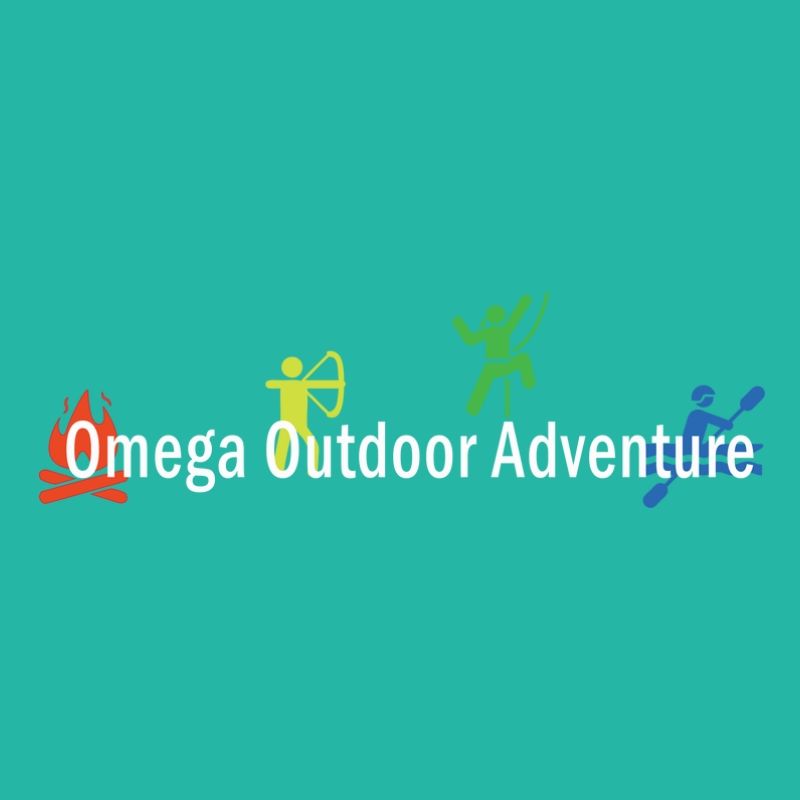 2022 Price list – Schools & Youth groupsBuzzards Valley AdventuresActivities Bush craft; Knife skills, Fire lighting, Water filtration, Den buildingTeam buildingOrienteeringSensory trailArchery; Real or softKayakingRaft buildingStand up paddle boarding ClimbingBuggy buildCapture the flagCampfireNature walk; mini beasts Wild first aid & rescue scenariosWild wellness; Nature crafts, willow weaving, forest bathing, meditation, woodland Yoga, SUP YogaPricesFull day – From £35ppHalf day – From £25ppClimbing wall - additional £200 per dayNearly wild Camping – additional £25ppPrices include all safety equipment, qualified instructors and 1 free leader place per group. Full day – 10-4pmHalf day - AM 10-1pm, PM 1- 4pmMobile Activity HireArchery – £650Soft Archery – £500Team building – £500Bush craft – £650Wild wellness - £700Kayaking- £700Stand up paddleboarding - £700Mobile Climbing wall - £750Prices include all safety equipment, qualified instructors and local travel, events outside of the local area will incur additional milage cost. Full day timings are based on a standard 6 hour day. Groups booking multiple consecutive days and/or multiple activities for the same date and location will be quoted at a discounted rate individually.